Администрация сельского поселения Добринский сельсоветДобринского муниципального района Липецкой областиРоссийской ФедерацииПОСТАНОВЛЕНИЕ                  03.09.2021г.			п.Добринка			 №118О предоставлении разрешения на отклонении от предельных параметров разрешенного строительства объекта капитального строительства – строительство жилого дома на земельном участке, расположенном по адресу: Липецкая область, Добринский район, п.Добринка ул. Октябрьская, д.121В соответствии со статьей 40 Градостроительного кодекса Российской Федерации, Федерального закона от 06 октября 2003  № 131-ФЗ «Об общих принципах организации местного самоуправления в Российской Федерации», Устава сельского поселения Добринский сельсовет, на основании заключения о результатах публичных слушаний от 26.08.2021  по предоставлению разрешения на отклонение от предельных параметров разрешенного строительства объекта капитального строительства – строительство жилого дома на земельном участке, расположенном по адресу: Липецкая область, Добринский район, п.Добринка ул. Октябрьская, д.121,  администрация сельского поселения Добринский сельсовет П О С Т А Н О В Л Я ЕТ:1. Предоставить, Сергеевой Ольге Петровне, разрешение на отклонение от предельных параметров разрешенного строительства объекта капитального строительства – строительство жилого дома на земельном участке, расположенном по адресу: Липецкая область, Добринский район, п.Добринка ул. Октябрьская, д.121, на расстоянии - слева 1,5 м. от границы соседнего земельного участка.    2. Разместить настоящее постановление на официальном сайте администрации сельского поселения Добринский сельсовет в сети «Интернет».3. Контроль за исполнением настоящего постановления возложить на главу администрации сельского поселения Добринский сельсовет Н.В.Чижова. Глава администрации сельского поселения Добринский   сельсовет                                                            Н.В.Чижов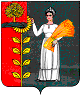 